外間機構健康聲明 及 量度體溫紀錄表聲明聲明（一）︰本人清楚現時正值傳染病高峰期，故此在香港少年領袖團萬宜訓練營／賽馬會萬宜訓練營範圍內，必須配帶適當的個人保護裝備（例如外科口罩等），否則將被要求離開營地。聲明（二）︰本人聲明本人在進入香港少年領袖團萬宜訓練營／賽馬會萬宜訓練營時健康良好，並在進入營地當天已進行快速抗原測試及獲得陰性檢測結果。本人在進入營地當天及之前的十四天內沒有出現呼吸道或其他傳染病的徵狀，例如︰發燒、流鼻水、咳嗽、頭暉、喉嚨痛、腹瀉及四肢乏力等。聲明（三）︰本人聲明本人已完成兩針新冠疫苗接種達14日，並且沒有乎合以下不建議進入營地之情況︰一. 28日內日內與確診 2019 冠狀病毒病病人有緊密接觸（例如 同住 或 曾經一起進食）、二. 正接受醫學監察、三. 家中有家居隔離人士、四. 14 日內收到根據《預防和控制疾病 對若干人士強制檢測 規例》第599J章進行2019 冠狀病毒檢測的指示、五. 14日內曾到過《預防和控制疾病 對若干人士強制檢測 規例》第599J章的強制性檢測通知中列出的特定時間及特定場所的人。聲明（四）︰本人已仔細閱讀上述聲明（一）、聲明（二）及聲明（三），現簽署確認；並同意提供以下體溫紀錄，以證明本人現時身體狀況健康良好。本人同時按法定要求，向萬宜訓練營／賽馬會萬宜訓練營（受規管處所）提供以下所需資料。《收集個人資料聲明》本表格內所收集的個人資料，只用作是次探訪／活動／訓練／工作之預防傳染病散播用途，並保存至有關目的完成。資料將按法定要求，保存至有關人士離開香港少年領袖團萬宜訓練營／賽馬會萬宜訓練營後三十一天銷毀。外間機構健康聲明 及 量度體溫紀錄表聲明聲明（一）︰本人清楚現時正值傳染病高峰期，故此在香港少年領袖團萬宜訓練營／賽馬會萬宜訓練營範圍內，必須配帶適當的個人保護裝備（例如外科口罩等），否則將被要求離開營地。聲明（二）︰本人聲明本人在進入香港少年領袖團萬宜訓練營／賽馬會萬宜訓練營時健康良好，並在進入營地當天已進行快速抗原測試及獲得陰性檢測結果。本人在進入營地當天及之前的十四天內沒有出現呼吸道或其他傳染病的徵狀，例如︰發燒、流鼻水、咳嗽、頭暉、喉嚨痛、腹瀉及四肢乏力等。聲明（三）︰本人聲明本人已完成兩針新冠疫苗接種達14日，並且沒有乎合以下不建議進入營地之情況︰一. 28日內日內與確診 2019 冠狀病毒病病人有緊密接觸（例如 同住 或 曾經一起進食）、二. 正接受醫學監察、三. 家中有家居隔離人士、四. 14 日內收到根據《預防和控制疾病 對若干人士強制檢測 規例》第599J章進行2019 冠狀病毒檢測的指示、五. 14日內曾到過《預防和控制疾病 對若干人士強制檢測 規例》第599J章的強制性檢測通知中列出的特定時間及特定場所的人。聲明（四）︰本人已仔細閱讀上述聲明（一）、聲明（二）及聲明（三），現簽署確認；並同意提供以下體溫紀錄，以證明本人現時身體狀況健康良好。本人同時按法定要求，向萬宜訓練營／賽馬會萬宜訓練營（受規管處所）提供以下所需資料。《收集個人資料聲明》本表格內所收集的個人資料，只用作是次探訪／活動／訓練／工作之預防傳染病散播用途，並保存至有關目的完成。資料將按法定要求，保存至有關人士離開香港少年領袖團萬宜訓練營／賽馬會萬宜訓練營後三十一天銷毀。序號日期日期姓名姓名姓名所屬單位／機構所屬單位／機構體溫(攝氏ºC)體溫(攝氏ºC)確認簽署確認簽署(範例)(進入日期)13 / 6 / 2020(姓名)陳大文陳大文(單位/機構)XXX有限公司(體溫)36.6 ºC(簽署)(進入時間)14:30(聯絡電話)(聯絡電話)XXXX XXXX(通訊地址)香港新界萬宜路萬宜訓練營香港新界萬宜路萬宜訓練營香港新界萬宜路萬宜訓練營1(進入日期)(進入日期)(姓名)(姓名)(姓名)(單位/機構)(單位/機構)(體溫)(體溫)(簽署)(進入時間)(進入時間)(聯絡電話)(聯絡電話)(聯絡電話)(通訊地址)(通訊地址)2(進入日期)(進入日期)(姓名)(姓名)(姓名)(單位/機構)(單位/機構)(體溫)(體溫)(簽署)(進入時間)(進入時間)(聯絡電話)(聯絡電話)(聯絡電話)(通訊地址)(通訊地址)3(進入日期)(進入日期)(姓名)(姓名)(姓名)(單位/機構)(單位/機構)(體溫)(體溫)(簽署)(進入時間)(進入時間)(聯絡電話)(聯絡電話)(聯絡電話)(通訊地址)(通訊地址)4(進入日期)(進入日期)(姓名)(姓名)(姓名)(單位/機構)(單位/機構)(體溫)(體溫)(簽署)(進入時間)(進入時間)(聯絡電話)(聯絡電話)(聯絡電話)(通訊地址)(通訊地址)5(進入日期)(進入日期)(姓名)(姓名)(姓名)(單位/機構)(單位/機構)(體溫)(體溫)(簽署)(進入時間)(進入時間)(聯絡電話)(聯絡電話)(聯絡電話)(通訊地址)(通訊地址)序號日期日期姓名姓名姓名所屬單位／機構所屬單位／機構體溫(攝氏ºC)體溫(攝氏ºC)確認簽署確認簽署(範例)(進入日期)13 / 6 / 2020(姓名)陳大文陳大文(單位/機構)XXX有限公司(體溫)36.6 ºC(簽署)(進入時間)14:30(聯絡電話)(聯絡電話)XXXX XXXX(通訊地址)香港新界萬宜路萬宜訓練營香港新界萬宜路萬宜訓練營香港新界萬宜路萬宜訓練營6(進入日期)(進入日期)(姓名)(姓名)(姓名)(單位/機構)(單位/機構)(體溫)(體溫)(簽署)(進入時間)(進入時間)(聯絡電話)(聯絡電話)(聯絡電話)(通訊地址)(通訊地址)7(進入日期)(進入日期)(姓名)(姓名)(姓名)(單位/機構)(單位/機構)(體溫)(體溫)(簽署)(進入時間)(進入時間)(聯絡電話)(聯絡電話)(聯絡電話)(通訊地址)(通訊地址)8(進入日期)(進入日期)(姓名)(姓名)(姓名)(單位/機構)(單位/機構)(體溫)(體溫)(簽署)(進入時間)(進入時間)(聯絡電話)(聯絡電話)(聯絡電話)(通訊地址)(通訊地址)9(進入日期)(進入日期)(姓名)(姓名)(姓名)(單位/機構)(單位/機構)(體溫)(體溫)(簽署)(進入時間)(進入時間)(聯絡電話)(聯絡電話)(聯絡電話)(通訊地址)(通訊地址)10(進入日期)(進入日期)(姓名)(姓名)(姓名)(單位/機構)(單位/機構)(體溫)(體溫)(簽署)(進入時間)(進入時間)(聯絡電話)(聯絡電話)(聯絡電話)(通訊地址)(通訊地址)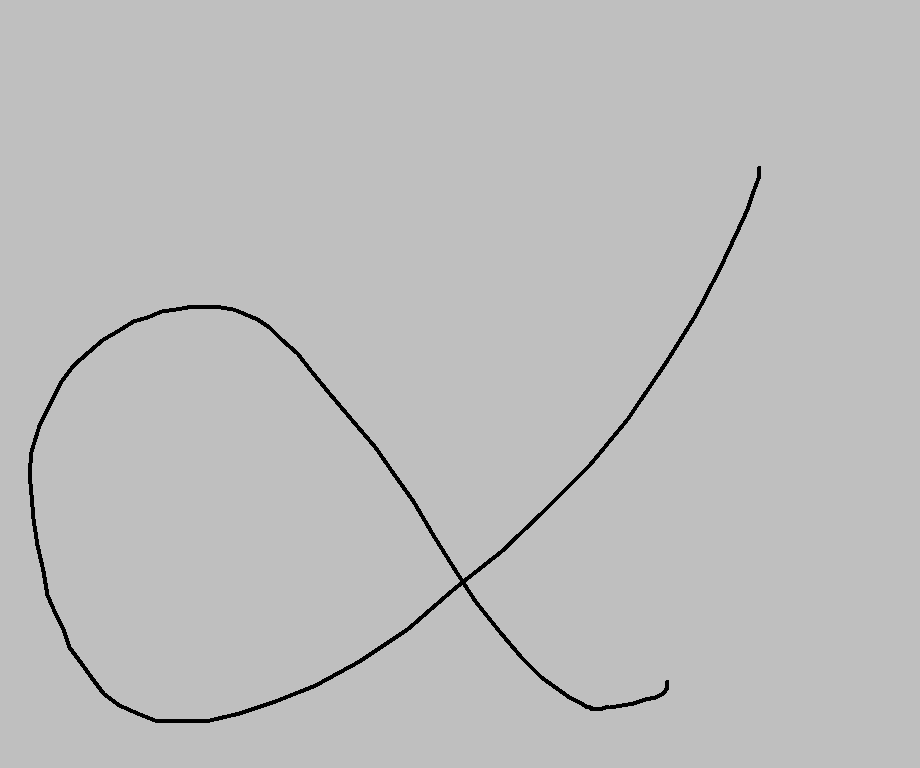 